7-е классыПятница 29.05Что делает этот эмодзи?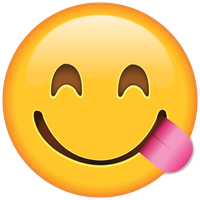 Как это что? Язык показывает, конечно.Он ест мороженое.Нет же! Этот эмодзи показывает, как ему было вкусно.Да он просто дразнится!Что делает котик в этом эмодзи?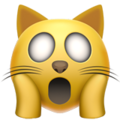 Он хочет спать и зевает.Котик в шоке!Он очень сильно удивлен.Он увидел что-то страшное!Какую эмоцию выражает этот смайл?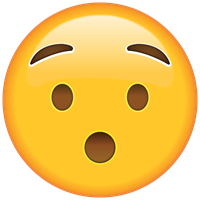 Это шар для боулинга.Удивление.Просьба замолчать.Он поёт!Ответы присылать на почту dashko_mari@mail.ru